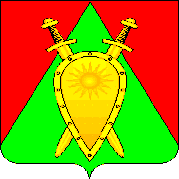 Администрация городского округа ЗАТО п. ГорныйП О С Т А Н О В Л Е Н И Е28 августа 2023 года                                  		                                      № 255О внесении изменений в муниципальную программу «Формирование комфортной городской среды в городском округе ЗАТО п. Горный на 2018-2024 годы», утвержденную постановлением администрации городского округа ЗАТО п. Горный от 21 сентября 2017 года № 144В целях реализации федерального проекта «Формирование комфортной городской среды» в составе государственной программы Российской Федерации «Обеспечение доступным и комфортным жильем и коммунальными услугами граждан Российской Федерации», регионального проекта «Формирование комфортной городской среды», в соответствии с Бюджетным кодексом РФ, Федеральным Законом от 06 октября 2003 года  №131-ФЗ «Об общих принципах организации местного самоуправления в Российской Федерации», Постановлением Правительства Забайкальского края от 31 августа 2017 года № 372 «Об утверждении государственной программы Забайкальского края «Формирование современной городской среды», в связи с возникшей необходимостью администрация городского округа ЗАТО п. Горный п о с т а н о в л я е т: Внести следующие изменения в муниципальную программу «Формирование комфортной городской среды в городском округе ЗАТО п. Горный на 2018-2024 годы», утвержденную постановлением администрации городского округа ЗАТО п. Горный от 21 сентября 2017 года № 144:в паспорте муниципальной программы, в позиции «Объемы бюджетных ассигнований программы», в разделе «местный бюджет», в строке «2024 год», символ «*» заменить цифрами «1 750 000,00»;в паспорте муниципальной программы, в позиции «Объемы бюджетных ассигнований Программы», в разделе «местный бюджет», цифры «6 414110,16» заменить цифрами «7 471 765,66», в строке «2023 год» цифры «956 121,0» заменить цифрами «1 057 655,5»; в разделе 1. «Характеристика текущего состояния сферы реализации муниципальной программы», в таблице «Адресный перечень дворовых территорий, нуждающихся в благоустройстве в 2018-2024 годы:1.3.1. строку 5 изложить в следующей редакции:  строку 6 изложить в следующей редакции: В приложении к программе № 1 «Перечень основных мероприятий муниципальной программы «Формирование комфортной городской среды в городском округе ЗАТО п. Горный на 2018-2024 годы»:. в столбце «Номер и наименование мероприятия», пункт 8 изложить в следующей редакции: «8. Благоустройство дворовых территорий по улицам: 1) ул. Дружбы, д.166; 2) ул. Дружбы, д.169; 3) ул. Дружбы, д.173, 4) ул. Дружбы, д. 176»; в столбце «Номер и наименование мероприятия», пункт 9 изложить в следующей редакции: «9. Благоустройство дворовых территорий по улицам: 1) ул. Таёжная, д.1, д.2; 2) ул. Таёжная, д.3, д.4; 3) ул. Таёжная, д.5; 4) ул. Таёжная, д.6, 5) ул. Дружбы, д. 170, 6) ул. Дружбы, д. 171»;в приложении к программе № 2 «Сведения о показателях (индикаторах) муниципальной программы «Формирование комфортной городской среды в городском округе ЗАТО п. Горный на 2018-2024 годы»:в строке 1 «Количество благоустроенных дворовых территорий», в столбце «2022 год» цифру «5» заменить цифрой «3», в столбце «2023 год» цифру «4» заменить цифрой «6»;в строке 2 «Доля благоустроенных дворовых территорий от общего количества дворовых территорий», в столбце «2022 год» цифру «18» заменить цифрой «13»; в столбце «2023 год» цифру «13» заменить цифрой «18»;в строке 3 «Охват населения благоустроенными дворовыми территориями (доля населения, проживающего в жилом фонде с благоустроенными дворовыми территориями от общей численности населения)», в столбце «2022 год» цифру «13» заменить цифрой «6»; в столбце «2023 год» цифру «4» заменить цифрой «8»;в приложении к программе № 3 «Ресурсное обеспечение реализации муниципальной программы «Формирование комфортной городской среды в городском округе ЗАТО п. Горный на 2018-2024 годы»:в столбце «2023» в строке «Бюджет городского округа ЗАТО п. Горный» цифры «956,1» заменить цифрами «1057,6»;в столбце «2024 год», в строку «Бюджет городского округа ЗАТО п. Горный» дополнить цифрами «1 750,00».Настоящее постановление вступает в силу после его официального опубликования (обнародования). Настоящее постановление опубликовать (обнародовать) на официальном сайте городского округа ЗАТО п. Горный http:// горный.забайкальскийкрай.рф.Контроль за исполнением настоящего постановления оставляю за собой.Глава ЗАТО п. Горный                                                                     Т.В. КарнаухГлавный специалист администрациигородского округа ЗАТО п. Горный______________________ Д.М. Шишкин«____» _________ 2023 г.Специалист 1 разряда жилищного отдела_____________ Варлакова А.С. « ___ »___________2023 г.52022 (в ред. постановления от 02.11.2021 г. № 231)1) ул. Дружбы, д.166 2) ул. Дружбы, д.169 3) ул. Дружбы, д. 173, д. 174 4) ул. Дружбы, д.176620231) ул. Таёжная, д.1, д.2 2) ул. Таёжная, д.3, д.4 3) ул. Таёжная, д.5 4) ул. Таёжная, д.6 5) ул. Дружбы, д. 170 6) ул. Дружбы, д. 171